DICHIARAZIONE DI CONSENSO ALL’ESPATRIO PER MINORI 
ZUSTIMMUNGSERKLÄRUNG ZUR AUSREISE VON MINDERJÄHRIGEN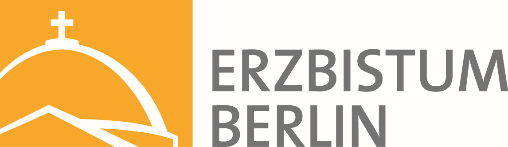 Noi soscritti,Wir, die Unterzeichnenden,Person 1Cognome/ Name			_____________________Nome/ Vorname			_____________________Luogo di Nascita/ Geburtsort		_____________________Data di Nascita/ Geburtsdatum		_____________________Cittadinanza/ Staatsangehörigkeit	_____________________Telefono/ Tel				_____________________Indirizzo/ Adresse	_________________________________________________________Person 2Cognome/ Name			_____________________Nome/ Vorname			_____________________Luogo di Nascita/ Geburtsort		_____________________Data di Nascita/ Geburtsdatum		_____________________Cittadinanza/ Staatsangehörigkeit	_____________________Telefono/ Tel				_____________________Indirizzo/ Adresse	_________________________________________________________Esercenti la responsabilità genitoriale / tutoria nei confronti di:
Eltern / gesetzliche Vertreter von:Cognome/ Name			_____________________Nome/ Vorname			_____________________Luogo di Nascita/ Geburtsort		_____________________Data di Nascita/ Geburtsdatum		_____________________Cittadinanza/ Staatsangehörigkeit	_____________________Documento No/ Ausweis Nr		_____________________	Dato emissione/ Ausstellungsdatum	_____________________Ente emittente/ ausstellende Behörde	_____________________Indirizzo/ Adresse	_________________________________________________________Autorizziamo il predetto minore a viaggiare, nel contesto del viaggio dei giovani dell'arcidiocesi di Berlino in Italia (Roma e Venezia), dal 9 luglio al 15 luglio 2022, accompagnato da:
Wir erklären für den o.g. Minderjährigen unsere Zustimmung zur Ausreise im Rahmen der Jugendwallfahrt des Erzbistums Berlin nach Rom in Begleitung von (Achtung: hier bitte alle bekannten Kleingruppenleiter der Kleingruppe eintragen. Diese müssen vorher ihre Daten mitteilen:)Cognome/ Name			Nome/ Vorname			Luogo di Nascita/ Geburtsort		Data di Nascita/ Geburtsdatum		Cittadinanza/ Staatsangehörigkeit	Oppure/ oderCognome/ Name			Nome/ Vorname			Luogo di Nascita/ Geburtsort		Data di Nascita/ Geburtsdatum		Cittadinanza/ Staatsangehörigkeit	Oppure/ oderCognome/ Name			Nome/ Vorname			Luogo di Nascita/ Geburtsort		Data di Nascita/ Geburtsdatum		Cittadinanza/ Staatsangehörigkeit	Firma / Unterschrift 1					Firma/ Unterschrift 2________________________________			___________________________________Luogo, Data /	Ort, Datum	_______________________________________________________Wichtig: Bitte auf die Reise mitnehmen: Kopien der Personalausweise der Eltern, auf denen die Unterschriften zum Vergleich ersichtlich sind. Wir sammeln diese nicht ein, aber im Zweifel kann man sie abgleichen.